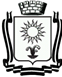 ПОСТАНОВЛЕНИЕАДМИНИСТРАЦИИ ГОРОДА-КУРОРТА КИСЛОВОДСКАСТАВРОПОЛЬСКОГО КРАЯ  25.02.2022                                  город-курорт Кисловодск                 №     215        1О назначении общественных обсуждений	В соответствии с Федеральным законом от 06 октября 2003 года № 131-ФЗ «Об общих принципах организации местного самоуправления в Российской Федерации», Градостроительным кодексом Российской Федерации, Законом Ставропольского края от 02 марта 2005 года № 12-кз «О местном самоуправлении в Ставропольском крае», Уставом городского округа города-курорта Кисловодска, утвержденным решением Думы города-курорта Кисловодска от 27 июня . № 66-518, администрация города-курорта КисловодскаПОСТАНОВЛЯЕТ:1. Назначить проведение общественных обсуждений по предоставлению разрешения на отклонение от предельных параметров разрешенного строительства, в части сокращения минимальных отступов от границ земельного участка с кадастровым номером 26:34:000000:11020 расположенного по адресу: Российская Федерация, Ставропольский край, городской округ город-курорт Кисловодск, город Кисловодск, улица Героев Медиков, земельный участок 5, разрешенное использование: дошкольное, начальное и среднее общее образование, земельные участки (территории) общего пользования, общей площадью 8002 кв. м, в пределах которых разрешается строительство объектов капитального строительства с южной стороны участка с 3,5 м до 0,5 м, в градостроительной зоне ОД-3 (зона объектов социального обслуживания), с 03 марта 2022 года по 10 марта 2022 года.2. Установить, что предложения и замечания по рассматриваемым вопросам принимаются по предварительной записи, посредством телефонной коммуникации (887937 2-56-10), в связи с ограничительными мерами по снижению рисков распространения новой коронавирусной инфекции (COVID-2019), для обеспечения санитарно-эпидемиологического благополучия населения на территории Ставропольского края, в письменном виде в адрес комиссии по землепользованию и застройке города-курорта Кисловодска, а также посредством записи в книге (журнале) учета посетителей экспозиции проекта, подлежащего рассмотрению на общественных обсуждениях, в период с 03 марта 2022 года по 09 марта 2022 года включительно.3. Поручить комиссии по землепользованию и застройке городского округа города-курорта Кисловодска:3.1. организацию и проведение общественных обсуждений, указанных в пункте 1 настоящего постановления;3.2. организовать проведение экспозиции на территории по адресу г. Кисловодск, ул. А. Губина, 9, (вход в здание управления архитектуры и градостроительства администрации города-курорта Кисловодска); 3.3. доступ к экспозиции, в    связи с   ограничительными   мерами      по   снижению   рисков    распространения   новой    короновирусной     инфекции (COVID-2019), для обеспечения   санитарно-эпидемиологического благополучия населения на территории Ставропольского края, четверг с 15:00 до 17:00, осуществляется с соблюдением санитарно-эпидемиологических правил для профилактики новой коронавирусной инфекции (COVID-19).4. Информационно-аналитическому отделу администрации города-курорта Кисловодска опубликовать настоящее постановление в городском общественно-политическом еженедельнике «Кисловодская газета» и на официальном сайте администрации города-курорта Кисловодска в сети Интернет с целью информирования населения.5. Настоящее постановление вступает в силу со дня подписания.Глава города-курортаКисловодска								           Е.И. Моисеев